О назначении инвестиционного уполномоченного в Шумерлинском муниципальном округе Чувашской Республики В целях оказания содействия в реализации инвестиционных проектов на территории Шумерлинского муниципального округа Чувашской Республики, привлечения новых инвесторов, в соответствии с Приказом Минэкономразвития России от 26.09.2023 № 672 «Об утверждении Методических рекомендаций по организации системной работы по сопровождению инвестиционных проектов муниципальными образованиями с учетом внедрения в субъектах Российской Федерации системы поддержки новых инвестиционных проектов («Региональный инвестиционный стандарт»)»1. Назначить инвестиционным уполномоченным в Шумерлинском муниципальном округе Чувашской Республики Мостайкина Андрея Александровича, заместителя главы администрации - начальника отдела сельского хозяйства и экологии администрации Шумерлинского муниципального округа Чувашской Республики.2. Утвердить Положение об инвестиционном уполномоченном в Шумерлинском муниципальном округе Чувашской Республики в соответствии с приложением к настоящему распоряжению.Врио главы Шумерлинского муниципального округа                                                                                     Д.И. Головин Чувашской РеспубликиСогласовано:_______________ А.А. Мостайкин, Заместитель главы администрации - начальник отдела сельского хозяйства и экологии_______________ Н.И. Соланова,Начальник отдела экономики, земельных и имущественных отношений  _______________ В.Н. Кондратьева, Начальник отдела правового обеспечения Приложение к распоряжению администрации Шумерлинского муниципального округа Чувашской Республикиот 26.10.2023 № 248-рПОЛОЖЕНИЕОБ ИНВЕСТИЦИОННОМ УПОЛНОМОЧЕННОМВ ШУМЕРЛИНСКОМ МУНИЦИПАЛЬНОМ ОКРУГЕ ЧУВАШСКОЙ РЕСПУБЛИКИ1. Общие положения1.1. Настоящее положение регламентирует цели, задачи, полномочия, права и обязанности инвестиционного уполномоченного в Шумерлинском муниципальном округе Чувашской Республики (далее – инвестиционный уполномоченный).1.2. Инвестиционный уполномоченный - должностное лицо администрации Шумерлинского муниципального округа Чувашской Республики, назначаемое главой Шумерлинского муниципального округа Чувашской Республики.2. Цели и задачи инвестиционного уполномоченного3.1. Целями деятельности инвестиционных уполномоченных являются:- формирование благоприятных условий для привлечения инвестиций и реализации инвестиционных проектов на территории Шумерлинского муниципального округа Чувашской Республики;- формирование открытого информационного пространства при осуществлении инвестиционной деятельности на территории Шумерлинского муниципального округа Чувашской Республики.3.2. Задачами деятельности инвестиционных уполномоченных являются:- рассмотрение обращений хозяйствующих субъектов по вопросам, связанным с реализацией инвестиционных проектов;- оказание первичной правовой, методической и организационной помощи хозяйствующим субъектам по вопросам, связанным с реализацией инвестиционных проектов;- принятие мер по устранению административных барьеров;- взаимодействие с органами исполнительной власти, органами местного самоуправления по вопросам инвестиционной деятельности;- разработка предложений, направленных на повышение эффективности работы по реализации инвестиционных проектов, совершенствованию соответствующей нормативной правовой базы, повышению уровня инвестиционной привлекательности, формированию благоприятного инвестиционного климата на территории Шумерлинского муниципального округа Чувашской Республики;- контроль за реализацией инвестиционных проектов, реализуемых на территории муниципального образования;- мониторинг и паспортизация инвестиционного потенциала муниципального образования.3. Права и обязанности инвестиционного уполномоченного3.1. Инвестиционный уполномоченный при осуществлении возложенных на него задач имеет право:- запрашивать от исполнительных органов государственной власти Чувашской Республики, органов местного самоуправления Шумерлинского муниципального округа Чувашской Республики, организаций документы, необходимые для осуществления задач, возложенных на инвестиционного уполномоченного;- вносить предложения Собранию депутатов Шумерлинского муниципального округа Чувашской Республики, главе Шумерлинского муниципального округа Чувашской Республики по совершенствованию взаимодействия органов местного самоуправления Шумерлинского муниципального округа Чувашской Республики в решении проблем инвесторов и устранении административных барьеров при реализации инвестиционных проектов, по совершенствованию нормативных правовых актов, регулирующих вопросы инвестиционной деятельности на территории Шумерлинского муниципального округа Чувашской Республики;- входить в состав рабочих групп, принимать участие в заседаниях коллегиальных и совещательных органов при администрации Шумерлинского муниципального округа Чувашской Республики при рассмотрении вопросов, относящихся к инвестиционной деятельности;- создавать рабочие группы для рассмотрения обращений хозяйствующих субъектов, осуществления иных мероприятий, связанных с организацией работы инвестиционного уполномоченного;- привлекать при необходимости в установленном порядке специалистов для проработки отдельных вопросов или проведения экспертизы инвестиционных проектов;- инициировать привлечение научных организаций, ученых и специалистов для проработки вопросов, связанных с позиционированием инвестиционного потенциала Шумерлинского муниципального округа Чувашской Республики, привлечением инвесторов, реализацией инвестиционных проектов;- осуществлять иные права, связанные с выполнением возложенных на него функций, в соответствии с действующим законодательством.3.2. Инвестиционный уполномоченный при осуществлении возложенных на него задач обязан:- обеспечивать соблюдение требований законодательства, прав и законных интересов хозяйствующих субъектов при решении вопросов, связанных с реализацией инвестиционных проектов;- обеспечить своевременное формирование и актуализацию инвестиционных паспортов и реестра инвестиционных проектов;- осуществлять мониторинг за реализацией инвестиционных проектов, выявление проблем, препятствующих реализации инвестиционных проектов частных инвесторов, и выработка предложений по их устранению;- содействовать распространению положительной практики по созданию благоприятного инвестиционного климата.
4. Заключительные положения4.1. Итоги деятельности инвестиционного уполномоченного подлежат рассмотрению на общественном совете по улучшению инвестиционного климата, стратегическому развитию и проектному управлению при администрации Шумерлинского муниципального округа Чувашской Республики (далее - Совет).4.2. Инвестиционный уполномоченный представляет отчет о своей деятельности в адрес Совета в соответствии с приложением к настоящему положению по итогам года.Приложениек Положению об инвестиционном уполномоченном в Шумерлинском муниципальном округеЧувашской Республике  ОТЧЕТ инвестиционного уполномоченного в Шумерлинском муниципальном округе Чувашской Республике  __________________________________________________________________________(фамилия, имя, отчество инвестиционного уполномоченного муниципального образования)за _______ год1. Муниципальные правовые акты, свидетельствующие о назначении инвестиционного уполномоченного, создании постоянно действующего совещательного органа по развитию инвестиционного потенциала Шумерлинского муниципального округа Чувашской Республики.2. Мероприятия (с указанием результатов), проведенные под руководством инвестиционного уполномоченного, направленные на развитие инвестиционного потенциала Шумерлинского муниципального округа Чувашской Республики (форумы, конференции, выставки, разработанные нормативные правовые акты и выполненные поручения главы Шумерлинского муниципального округа Чувашской Республики по курируемой сфере, формирование паспорта округа, каталога инвестиционных проектов, актуализация инвестиционного профиля и т.д.) за отчетный период.3. Информация о реализованных за отчетный период, реализуемых и потенциально возможных к реализации (включая выявленные за отчетный период) инвестиционных проектах с указанием сроков реализации, инициатора проекта и объема инвестиций (в том числе информация реализуемых проектах более подробно: отрасль, инициатор проекта, объем инвестиций, стадия реализации, количество новых рабочих мест, ожидаемые результаты, объем вложенных средств на отчетную дату).4. Информация об инвестиционных площадках Шумерлинского муниципального округа Чувашской Республики.5. Показатели деятельности инвестиционного уполномоченного:________________<1> Указать по каждому проекту название, стадию проработки проекта, инициатора проекта и его контакты.<2> Отдельно указать количество новых рабочих мест по каждому проекту, созданных в результате модернизации производства.ЧĂВАШ  РЕСПУБЛИКИ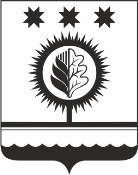 ЧУВАШСКАЯ РЕСПУБЛИКАÇĚМĚРЛЕ МУНИЦИПАЛЛĂОКРУГĔН АДМИНИСТРАЦИЙĚХУШУ26.10.2023 248-р № Çěмěрле хулиАДМИНИСТРАЦИЯШУМЕРЛИНСКОГО МУНИЦИПАЛЬНОГО ОКРУГА РАСПОРЯЖЕНИЕ 26.10.2023 № 248-р  г. Шумерля№ п/пНаименование показателяЕдиница измеренияПериод1.Выявленные инвестиционные проекты в Шумерлинском муниципальном округе Чувашской Республики, в том числе реализованные проекты за отчетный период <1>единиц2.Объем инвестиций в основной капитал (за исключением бюджетных средств) руб.3.Количество созданных новых рабочих мест <2> в результате реализации инвестиционных проектов (указать по каждому проекту)единиц4.Наличие инвестиционного паспорта в актуальном видеда/нет5.Наличие инвестиционного профиля в актуальном видеда/нет6.Наличие раздела на официальном сайте Шумерлинского муниципального округа Чувашской Республики, отражающей инвестиционное развитие округа, в актуальном виде (указать ссылки на обновления)да/нет7.Наличие разработанных паспортов инвестиционных площадок да/нет8.Наличие (отсутствие) жалоб и обращений от инвесторов на действия (бездействие) инвестиционного уполномоченногоединиц